Distretto Scolastico n. 15LICEO SCIENTIFICO STATALE	“E. Fermi” COSENZA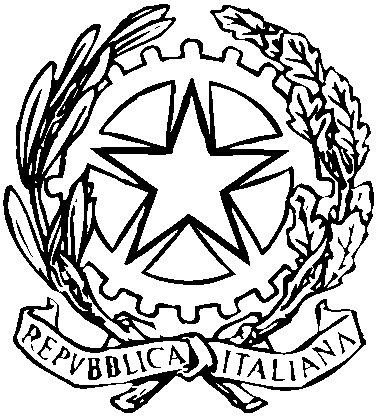 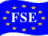 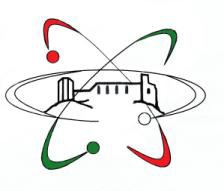 Liceo sede di progetti cofinanziati dal Fondo sociale EuropeoPIANO DI LAVORO INDIVIDUALEarticolato secondo le Indicazioni Nazionali per i percorsi liceali (art.10, comma 3, DPR 15 marzo 2010, n.89)Prof. De Marco Francesca Margherita AngelaDisciplina: Disegno e Storia dell'ArteAsse: dei linguaggiClasse III  sez. Ga.s. 2016-2017COMPETENZE CHIAVE DI CITTADINANZA - TRASVERSALIU.D.A. 1 -  "Il primo Quattrocento fiorentino: la svolta rinascimentale nelle arti figurative. Firenze, l’invenzione della prospettiva e le sue prime applicazioni"     	            TEMPO PREVISTO:  14 set./31nov.U.D.A. 2 - " La diffusione del Rinascimento fiorentino."	 									    	            TEMPO PREVISTO:  01 dicembre/31gennaioU.D.A. 3 - " Il Cinquecento: il momento classico del Rinascimento, l’esperienza e la sperimentazione"					     		       TEMPO PREVISTO:  01 feb/31 mar 	U.D.A. 4 - " Il Cinquecento: da Firenze a Roma"					     								       TEMPO PREVISTO:  01 apr/31 mag	ANALISI DELLA SITUAZIONE DI PARTENZALa classe è composta da 13 alunni, 7 femmine e 6 maschi; è presente una ragazza in situazione di handicap che segue una programmazione paritaria. Al momento non si ravvisano casi di disagio. La socializzazione tra i ragazzi è buona e, dal punto di vista disciplinare, la classe si presenta vivace ma corretta e rispettosa delle regole della convivenza scolastica.Sulla base delle prime interazioni con la classe, si rileva un atteggiamento globalmente positivo verso la disciplina ed il dialogo didattico educativo-educativo.AMBITO DI RIFERIMENTOCOMPETENZE CHIAVEGLI STUDENTI DEVONO ESSERE CAPACI DI:Costruzione del séImparare a imparare ProgettareOrganizzare e gestire il proprio apprendimento. Utilizzare un proprio metodo di studio e di lavoro.Elaborare e realizzare attività seguendo la logica della progettazione.Relazione con gli altriComunicare Collaborare/partecipareComprendere e rappresentare testi e messaggi di genere e di complessità diversi, formulati con linguaggi e supporti diversi.Lavorare, interagire con gli altri in precise e specifiche attività collettive.Rapporto con la realtà naturale e socialeRisolvere problemi Individuare collegamenti e relazioni Acquisire/interpretare l’informazione ricevutaComprendere, interpretare ed intervenire in modo personale negli eventi del mondo. Costruire conoscenze significative e dotate di senso.Esplicitare giudizi critici distinguendo i fatti dalle operazioni, gli eventi dalle congetture, le cause dagli effetti.COMPETENZESPECIFICHEABILITA’CONOSCENZE(programmatiche in riferimento ai contenuti della U.D.A)METODOLOGIE E STRUMENTIVERIFICA E VALUTAZIONECOMPETENZEDI BASESapere utilizzare le conoscenze  per la fruizione del patrimonio  artistico ambientale Sviluppare capacità critiche di lettura delle opere. Acquisire capacità di lettura dei valori formali non disgiunti dalle intenzioni e dai significatiSviluppare capacità di sintesi e essere in grado di collegare l’opera d’arte nel contesto storico-culturale. Utilizzare la terminologia specifica.Sapere usare mezzi e strumenti grafici  per le diverse tipologie di disegnoSapere utilizzare uno o più metodi  di rappresentazioni graficheStoria dell'arteSaper riconoscere i valori formali per collocare un’opera d’arte nel contesto storico-culturale di appartenenzaSapere riconoscere gli elementi tecnici, espressivi caratterizzanti  le opere diL.B. Alberti, P. della Francesca, Bramante e MantegnaSapere individuare nell’Arte dei grandi continuatori del Rinascimento fiorentino l’evoluzione nonché l’applicazione della prospettiva come disciplina geometrica descrittivaSapere operare collegamenti tra artisti dello stesso periodo e/o di periodi diversi e trarre semplici conclusioni personali.DisegnoSaper  utilizzare gli strumenti  tecnici e i mezzi grafico-espressivi.Saper applicare le regole della prospettiva centrale nella rappresentazione di solidiStoria dell'arteRecupero AS precedente:Le novità formali,tecniche ed  espressive dell’architettura gotica. La Basilica di San Francesco d’AssisiGiotto. Gli affreschi nella Basilica di Assisi: Il Dono del Mantello, la Rinuncia ai bei terreniProgramma dell'AS in corso:Il Rinascimento: caratteri generaliBrunelleschi : la sistematizzazione della rappresentazione dello spazio (la prospettiva centrale) e le “ragioni metriche” nelle sue opere. La formella per il Battistero di Firenze, la Cupola di Santa Maria del Fiore, lo Spedale degli InnocentiDonatello: la condivisione agli ideali ed all’innovazione tecnica del Rinascimento nella sua attività di scultore nella Firenze medicea. Dal tuttotondo al rilievo nel David e nel Banchetto di ErodeMasaccio: La sua rivoluzione nella rappresentazione dell’uomo come centro fisico e morale, figure reali nello spazio sacro. La poetica masaccesca nelle opere: Madonna in trono e la TrinitàDisegnoRecupero AS precedente:assonometria isometrica, monometrica, cavaliera.Programma dell'AS in corso:Geometria descrittiva : le proiezioni prospettiche per la descrizione in tridimensione di figure piane in prospettiva centraleDate le caratteristiche della disciplina che pone in primo piano l'educazione dello studente alla visione, comprensione, conoscenza di manufatti artistici, si privilegerà un approccio di tipo laboratoriale  utilizzando le risorse tecnologiche presenti (LIM). Si prevedono le seguenti pratiche didattiche:Lezione frontale;Lezione multimediale;Lezione partecipata;Libro di testo;Testi monografici;Attività di laboratorio;Analisi diacronica per temi;Uscita didattica.Le prove di verifica saranno orali e/o scritte e/o grafiche a discrezione del docente, saranno svolte tenendo in considerazione la modalità che risulta più efficace in relazione a: pianificazione delle attività, tempi di lavoro, interessi e capacità degli studenti. Il docente potrà considerare quali  prove di verifica anche le attività di gruppo, i prodotti multimediali e le attività di ricerca.Storia dell'arteRecupero AS precedente:Conoscere le opere significative della pittura Giotto che consentono di comprendere l’Arte del  periodoConoscere il passaggio dal simbolismo al naturalismoProgramma dell'AS in corso:Conoscere e distinguere le caratteristiche peculiari del periodo studiato anche sotto il profilo culturale e sociale.Conoscere il significato rivoluzionario del recupero dell’antico a supporto del rinnovamento e la centralità dell’uomo  Conoscere i principali protagonisti del Primo Rinascimento italiano e la loro continuità nella ricerca e sperimentazioneConoscere le opere significative dei grandi artisti del Primo Rinascimento che consentono di comprendere l’Arte del periodoDisegnoRecupero AS precedente:Conoscere  le regole assonometricheConoscere i vari tipi di assonometria.Programma dell'AS in corso:Saper rappresentare il tridimensionale nella pratica della Geometria DescrittivaSaper applicare le regole della prospettiva centraleCOMPETENZESPECIFICHEABILITA’CONOSCENZE(programmatiche in riferimento ai contenuti della U.D.A)METODOLOGIE E STRUMENTIVERIFICA E VALUTAZIONECOMPETENZEDI BASESapere utilizzare le conoscenze  per la fruizione del patrimonio  artistico ambientale Sviluppare capacità  di lettura delle opere. Acquisire capacità di lettura dei valori formali non disgiunti dalle intenzioni e dai significatiSviluppare capacità di sintesi e essere in grado di collegare l’opera d’arte nel contesto storico-culturale. Consolidare la terminologia specifica.Consolidare  mezzi e strumenti grafici  per le diverse tipologie di disegnoSapere utilizzare il metodo di rappresentazioni delle proiezioni ortogonali     Storia dell'arteRiconoscere e distinguere le caratteristiche peculiari del periodo studiato.Saper leggere la struttura della basilica nei suoi aspetti formali e/o strutturali, a livello di pianta e prospetto.Saper confrontare opere dello stesso periodo e di periodi diversi o di contesti geografici e sociali diversi, evidenziando analogie e differenzeSapere risalire da un'opera d'arte al contesto storico-artistico basandosi su soggetto, stile, materiali, caratteristiche.DisegnoSaper usare gli strumenti di disegno.Sapere cosa è una sezione nel disegno tecnico e saperne applicare il procedimento ai solidiSaper applicare le procedure di risoluzione di problemi grafici in contesti analoghi e differenti.     Storia dell'arteLeon Battista Alberti: la rielaborazione del linguaggio classico, teoria e prassi. Palazzo RucellaiPiero della Francesca: la sintesi prospettica Flagellazione di  CristoBramante: La chiesa a pianta centrale in epoca rinascimentale. Tempietto di San Pietro a Roma Mantegna: le architettura e le prospettive virtuali. Camera degli Sposi.        Disegno Geometria descrittiva : le proiezioni prospettiche per la descrizione in tre dimensioni di figure solide in prospettiva centraleDate le caratteristiche della disciplina che pone in primo piano l'educazione dello studente alla visione, comprensione, conoscenza di manufatti artistici, si privilegerà un approccio di tipo laboratoriale  utilizzando le risorse tecnologiche presenti (LIM). Si prevedono le seguenti pratiche didattiche:Lezione frontale;Lezione multimediale;Lezione partecipata;Libro di testo;Testi monografici;Attività di laboratorio;Analisi diacronica per temi;Uscita didattica.Le prove di verifica saranno orali e/o scritte e/o grafiche a discrezione del docente, saranno svolte tenendo in considerazione la modalità che risulta più efficace in relazione a: pianificazione delle attività, tempi di lavoro, interessi e capacità degli studenti. Il docente potrà considerare quali  prove di verifica anche le attività di gruppo, i prodotti multimediali e le attività di ricerca.Storia dell'arteConoscere le grandi personalità dell’arte italiana quali Leon Battista Alberti, Piero della Francesca, Bramante e Mantegna.Conoscere le opere significative dei grandi artisti della continuità del Rinascimento Fiorentino che consentono di comprendere l’Arte del periodoConoscere l’evoluzione e la sperimentazione della prospettiva operata dai grandi artisti e poi applicata nelle loro opereDisegnoConoscere la prospettiva centraleConsolidare le conoscenze ed applicare in contesti nuovi  le regole della prospettiva centrale e saperla applicare ai solidiCOMPETENZESPECIFICHEABILITA’CONOSCENZE(programmatiche in riferimento ai contenuti della U.D.A)METODOLOGIE E STRUMENTIVERIFICA E VALUTAZIONECOMPETENZEDI BASESapere utilizzare le conoscenze  per la fruizione del patrimonio  artistico ambientale Sviluppare capacità  di lettura delle opere. Acquisire capacità di lettura dei valori formali non disgiunti dalle intenzioni e dai significatiSviluppare capacità di sintesi e essere in grado di collegare l’opera d’arte nel contesto storico-culturale. Utilizzare la terminologia specifica.Sapere usare mezzi e strumenti grafici  per le diverse tipologie di disegnoSapere utilizzare uno o più metodi  di rappresentazioni grafiche     Storia dell'arteSaper riconoscere i valori formali per collocare un’opera d’arte nel contesto storico-culturale di appartenenzaSapere riconoscere gli elementi tecnici, espressivi che caratterizzano  le opere di Leonardo e MichelangeloSapere individuare nell’Arte dei grandi artisti del Medio Rinascimento  Classicismo, umanesimo e sperimentazioneSapere operare collegamenti tra artisti dello stesso periodo e/o di periodi diversi e trarre semplici conclusioni personaliDisegnoSaper  utilizzare gli strumenti  tecnici e i mezzi grafico-espressivi.Saper applicare le regole della prospettiva accidentale nella rappresentazione di solidi     Storia dell'arteLeonardo da Vinci: l’osservazione e l’esperienza, la sperimentazione del pittore-scienziatoOpere: l'Annunciazione, il Cenacolo e la GiocondaMichelangelo, il primo periodo. Opere: La Pietà e David      Disegno Geometria descrittiva : le proiezioni prospettiche per la descrizione in tre dimensioni  di figure solide in prospettiva accidentaleDate le caratteristiche della disciplina che pone in primo piano l'educazione dello studente alla visione, comprensione, conoscenza di manufatti artistici, si privilegerà un approccio di tipo laboratoriale  utilizzando le risorse tecnologiche presenti (LIM). Si prevedono le seguenti pratiche didattiche:Lezione frontale;Lezione multimediale;Lezione partecipata;Libro di testo;Testi monografici;Attività di laboratorio;Analisi diacronica per temi;Uscita didattica.Le prove di verifica saranno orali e/o scritte e/o grafiche a discrezione del docente, saranno svolte tenendo in considerazione la modalità che risulta più efficace in relazione a: pianificazione delle attività, tempi di lavoro, interessi e capacità degli studenti. Il docente potrà considerare quali  prove di verifica anche le attività di gruppo, i prodotti multimediali e le attività di ricerca.Storia dell'arteconoscere lo sviluppo nell’arte del Cinquecento come continuità degli aspetti culturali e filosofici del QuattrocentoConoscere grandi personalità dell’arte italiana  e le varie fasi che caratterizzano lo sviluppo artistico di  Leonardo e MichelangeloConoscere le opere significative di Leonardo e Michelangelo che consentono di comprendere la loro ricerca e l’Arte del periodoDisegnoConoscere la prospettiva centrale e accidentaleSaper applicare le regole della prospettiva accidentaleCOMPETENZESPECIFICHEABILITA’CONOSCENZE(programmatiche in riferimento ai contenuti della U.D.A)METODOLOGIE E STRUMENTIVERIFICA E VALUTAZIONECOMPETENZEDI BASESapere utilizzare le conoscenze  per la fruizione del patrimonio  artistico ambientale Sviluppare capacità critiche di lettura delle opere. Acquisire capacità di lettura dei valori formali non disgiunti dalle intenzioni e dai significatiSviluppare capacità di sintesi e essere in grado di collegare l’opera d’arte nel contesto storico-culturale. Utilizzare la terminologia specifica.Sapere usare mezzi e strumenti grafici  per le diverse tipologie di disegnoSapere utilizzare uno o più metodi  di rappresentazioni grafiche     Storia dell'arteSaper riconoscere i valori formali per collocare un’opera d’arte nel contesto storico-culturale di appartenenzaSapere riconoscere gli elementi tecnici, espressivi che caratterizzano  le opere di  Michelangelo e RaffaelloSapere individuare nell’Arte dei grandi artisti del Medio Rinascimento  Classicismo, umanesimo e sperimentazioneSapere operare collegamenti tra artisti dello stesso periodo e/o di periodi diversi e trarre semplici conclusioni personaliDisegnoSaper  utilizzare gli strumenti  tecnici e i mezzi grafico-espressivi.Saper applicare le tecniche della teoria delle ombre     Storia dell'arteMichelangelo a Roma: le imprese titanicheOpere: la Volta della Cappella Sistina e la cupola di San Pietro Raffaello: l’armonia tra natura e forma idealeOpere: Sposalizio della Vergine, Madonna del cardellino e le Stanze Vaticane (la Disputa sul Sacramento, la Scuola di Atene)       DisegnoLe ombre nei disegni tecniciDate le caratteristiche della disciplina che pone in primo piano l'educazione dello studente alla visione, comprensione, conoscenza di manufatti artistici, si privilegerà un approccio di tipo laboratoriale  utilizzando le risorse tecnologiche presenti (LIM). Si prevedono le seguenti pratiche didattiche:Lezione frontale;Lezione multimediale;Lezione partecipata;Libro di testo;Testi monografici;Attività di laboratorio;Analisi diacronica per temi;Uscita didattica.Le prove di verifica saranno orali e/o scritte e/o grafiche a discrezione del docente, saranno svolte tenendo in considerazione la modalità che risulta più efficace in relazione a: pianificazione delle attività, tempi di lavoro, interessi e capacità degli studenti. Il docente potrà considerare quali  prove di verifica anche le attività di gruppo, i prodotti multimediali e le attività di ricerca.Storia dell'arteconoscere lo sviluppo nell’arte del Cinquecento come continuità degli aspetti culturali e filosofici del QuattrocentoConoscere le opere significative di Michelangelo a Roma e Raffaello che consentono di comprendere la loro ricerca e l’Arte del periodoConoscere le imprese titaniche di Michelangelo a RomaConoscere l’armonia tra natura e forma ideale di RaffaelloDisegnoConoscere la teoria delle ombre